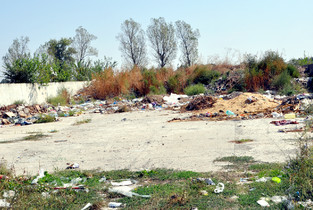 Ialomița gestionează ineficient colectarea deșeurilorUltimul control al comisarilor Gărzii de Mediu Ialomița cu privire la modul în care se gestionează colectarea deșeurilor la nivelul Ialomiței evidențiază situația dezastruoasă a județului în ceea ce privește protecția mediului înconjurător. Problemele sînt generate atît de ineficiența cu care administrațiile locale lucrează, dar și de indiferența cetățenilor care refuză să plătească pentru strîngerea gunoaielor, preferînd să le împrăștie la voia întîmplării. Astfel, singura soluție pentru remedierea situației o reprezintă sancțiunile contravenționale, a căror cuantum depășește 100 mii de lei.

Problemele stringente
Activitatea de control întreprinsă de comisarii Gărzii de Mediu Ialomița a vizat modul în care se gestionează colectarea deșeurilor la nivelul tuturor primăriilor din județ. Datele culese din teren evidențiază încă o dată că administrația locală din Ialomița lucrează ineficient în privința rezolvării problemelor de mediu. În continuare, pe raza primăriilor din Ialomița există depozitări neconforme de deșeuri, în zone neautorizate. Această problemă apare din cauza faptului că primăriile nu și-au implementat un sistem eficient de acces către serviciile operatorilor specializați în colectarea deșeurilor. Multe dintre administrații au considerat benefică asocierea în vederea creării unei societăți care să ofere astfel de servicii, însă proasta gestionare a activității a acestor operatori a dus la falimentarea firmelor. Cel mai elocvent exemplu în acest caz s-a constatat în zona de vest a județului Ialomița. În anul 2011, 11 localități din zona Urziceni au decis asocierea în vederea înființării unui operator zonal cu scopul de a gestiona eficient colectarea deșeurilor. La cinci ani distanță de la înființare, firma ECO VEST «Codrii Vlăsiei» a ajuns în pragul falimentului, iar cele două vehicule achiziționate pentru asigurarea serviciilor de salubrizare la nivelul comunităților au fost trase pe linie moartă, din cauza deficiențelor tehnice. «Situația nu este deloc îmbucurătoare la nivelul județului. Am purtat discuții cu noii primari din județ și le-am trasat o serie de măsuri pe care trebuie să le pună în practică. Vom reveni cu acțiunile de verificare, iar acolo unde situația o impune vom aplica măsurile legale!» susține Dan Popescu, șeful Gărzii de Mediu Ialomița.

Indiferență administrativă
Pe lîngă problema colectării din teren a gunoaielor, administrațiile locale din Ialomița se confruntă și cu o serie de deficiențe din punct de vedere al documentației pe care o impune domeniul gestionării eficiente a deșeurilor. În urma controlului demarat, comisarii Gărzii de Mediu Ialomița au descoperit și faptul că primarii județului au carențe în privința realizării planurilor impuse de legislație în sectorul protecției mediului. De exemplu, încă din luna ianuarie a anului în curs, primăriile ialomițene ar fi trebuit să depună declarațiile către Fondul de Mediu cu privire la modul în care au realizat planul privind colectarea deșeurilor reciclabile. Potrivit actelor normative, fiecare administrație locală are datoria de a folosi 15% din deșeurile colectate în sensul reciclării și să declare în scris acest aspect. În Ialomița, potrivit Raportului Gărzii de Mediu, doar două primării au pus în practică acest demers. Sancțiunile cu privire la refuzul de a face aceste diligențe către Fondul de Mediu variază între 4000 și 10000 de lei, iar riscul ca amenzile să curgă este ridicat. O altă problemă descoperită la nivelul primăriilor ialomițene vizează lipsa registrelor privind spațiile verzi. Legea prevede ca fiecare administrație locală să aibă un plan în baza căruia să explice detaliat cît spațiu verde deține, pentru a îndeplini normativele europene în domeniu potrivit cărora fiecare cetățean să «dețină» 26 metri pătrați de zonă verde.
«Într-adevăr, elaborarea acestui plan implică o serie de costuri ridicate, însă problema poate fi gestionată o dată cu întocmirea PUZ-urilor localităților. Prin realizarea acestor planuri se pot identifica și zonele verzi de la nivelul fiecărei localități. Este o măsură care poate scuti administrațiile locale de eventuale plăți sau sancțiuni!» a explicat Dan Popescu, șeful Gărzii de Mediu Ialomița.

Cetățenii, lipsiți de reponsabilitate
Potrivit Gărzii de Mediu Ialomița, responsabilitatea pentru proasta gestionare a colectării deșeurilor o poartă și ialomițenii. Cea mai mare problemă din această perspectivă se constată în mediul rural. În satele ialomițene, puțini dintre cetățenii județului plătesc pentru strîngerea gunoaielor, preferînd să le arunce la voia întîmplării. Statistic vorbind, puțin peste 20% dintre locuitorii județului au în prezent încheiate contracte cu firmele care asigură colectarea deșeurilor la nivelul județului. Și chiar dacă există astfel de contracte, oamenii care scot lunar bani din buzunar pentru efectuarea acestui serviciu pot fi numărați pe degetele unei singure mîini. Pentru a rezolva și această deficiență, Garda de Mediu Ialomița a recomandat tuturor primăriilor din județ să includă taxa specială privind colectarea deșeurilor. Termenul limită de conformare este sfîrșitul acestui an. «Instituirea acestei taxe este o măsură pe care o considerăm oportună. Astfel, firmele vor putea depăși impasul financiar generat de lipsa încheierii de contracte, iar administrațiile locale ar putea să rezolve problema gropilor de gunoi necontrolate!» a mai declarat Dan Popescu, șeful Gărzii de Mediu Ialomița.11 Octombrie 2016http://www.independentonline.ro/2016/10/11/Ialomita-gestioneaza-ineficient-colectarea-deseurilor-13869